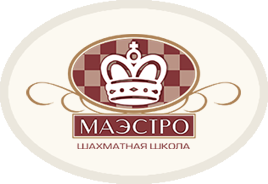 РЕГЛАМЕНТКвалификационного турнира по шахматам30 ноября – 8 декабря 2019 годаМесто проведения: г.Астана, ул.Сыганак, 14/1, ЖК “Европа Палас Главный судья: Скурыгин Антон, международный организатор, международный арбитрОфициальный сайт турнира: www.maestrochess.kzПроводимые турниры:Турнир “A” на III разряд: допускаются шахматисты с IV разрядом, норма для выполнения 7 очков и более из 9 возможных- Стартовый взнос:5000 тенгеТурнир “B” на II разряд: допускаются шахматисты с III разрядом, норма для выполнения 7 очков и более из 9 возможных- Стартовый взнос:6000 тенгеТурнир “C” на I разряд: норма для выполнения 7 очков и более из 9 возможных- Стартовый взнос:6000 тенгеРасписание турниров:Расписание туров может быть скорректировано организационным комитетом турнира.Критерии для определения мест и распределения призов:а) личная встреча (результаты микроматча)b) усеченный коэффициент Бухгольца (без 1 худшего результата), коэффициент Бергера в круговом турнире + система Койяc) количество победКонтроль времени:Турнир “A”: 30 минутТурнир “B”: 40 минутТурнир “C”: 60 минутНаграждение:Призеры награждаются медалями и дипломами. Участники, выполнившие разряд, награждаются сертификатами соответствия.Контакты организаторов:Скурыгина Евгения, директор турнира: +7 7056653132 (whatsapp)Добро пожаловать в “Маэстро”!III разрядII разрядI разряд1-3 тур 30 ноября 15.001-2 тур30 ноября 15.001-2 тур30 ноября 15.004-6 тур 1 декабря 15.003-4 тур 1 декабря 15.003-4 тур 1 декабря 15.007-9 тур 7 декабря 15.005-7 тур 7 декабря 15.005-7 тур 7 декабря 15.008-9 тур8 декабря 15.008-9 тур8 декабря 15.00